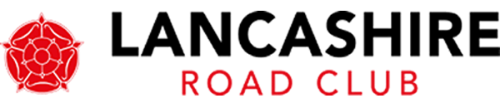 Lancashire Road Club Hill Climb Ramsbottom Rake L812Sunday 16th October 2022Promoted for and on behalf of Cycling Time Trials under its Rules and Regulations’Prize WinnersOverall                                           1st	Kieran Wynne-Cattanach 	Team Lifting Gear Products	2:26.0	£100.00Frank Douglas Cup, winner’s jersey, framed print.2nd	Tom Bell	 		High North Performance	2:27.1	 £50.003rd	Jude Taylor			Team PB Performance		2:32.7	£25.00Female1st	Rebecca Richardson		Team Brother UK		3:16.8	£100.00winner’s jersey, framed print2nd	Bronwen Jenkinson	Clwb Beicio Egni/Energy Cycling Club	3:32.5	£50.003rd	Alice Larkin		Glossop Kinder Velo Cycling Club	4:00.6	£25.00Vet1st	Nicholas Latimer		Team Lifting Gear Products	2:36.6	£30.00winner’s jersey, framed print2nd	Paul Roby			Lancashire Road Club		2:42.9	£20.003rd	Colin Atkinson			Muckle Cycle Club		2:50.7	£10.00Juvenile1st	Jacob Bradbury			Manchester Wheelers		3:12.0	£20.00winner's jersey2nd	Charlie Brennan			Sportcity Velo			3:18.9	£10.00Junior1st	Maxwell Hereward		360cycling			2:44.8	£20.002nd	Patrick Casey			Team Lifting Gear Products	2:49.9	£10.00Team1st	Team Lifting Gear Products	7:52.5		£30.00	Kieran Wynne-Cattanach 	Nicholas Latimer		Patrick Casey			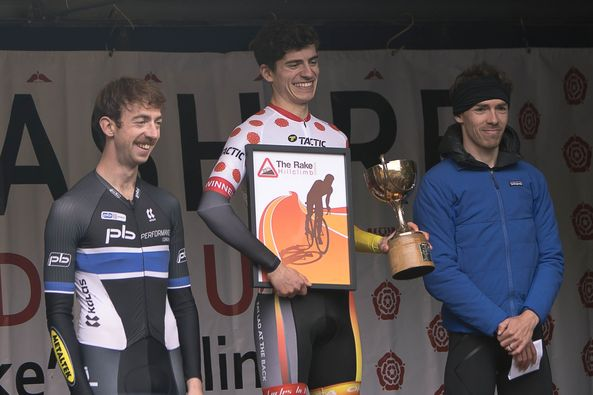 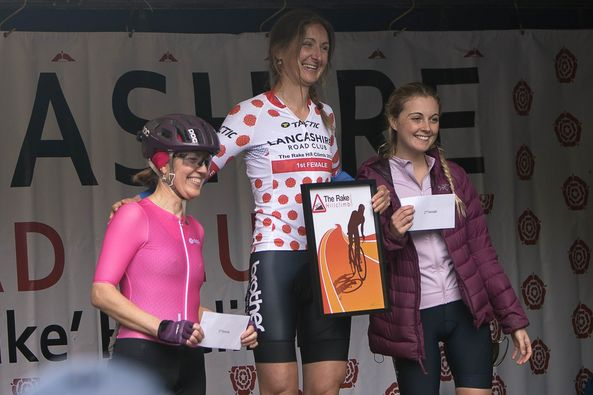 Timekeeper Start: Rick WinstanleyTimekeeper Finish: Roger WinstanleyRecorder: Linda WinstanleyThanks to all those who helped.Steve Rowland signing on, Dave price pushing off, Chris Blackmore PA, Gordon Corbett relaying times, Rob Bagot presentation.All the marshal’s especially those from Bury Clarion.Special thanks to Glenn Bowyer, race secretary without Glenn’s help it would not be possible to host this event.